Автор: Сироткина Ирина АлександровнаОрганизация: МКДОУ «ЦРР-детский сад №5 «Дельфин»Населенный пункт: Воронежская область, город СемилукиПедагогические секреты.  Дошкольное образование.Работа с детьми в подготовительной группе и подготовка их к школе представляет собой огромный каждодневный труд по обогащению и расширению имеющихся у них знаний, способностей мыслить, работать с информацией, развитию познавательного интереса, в частности, к природе родного края. Территория Воронежской области располагается в трех природных зонах, а благоприятный климат и разнообразие мест обитания способствует расселению в области многих видов животных, птиц и обитателей водоемов. Воспитывать в детях любовь к родным Воронежским просторам помогает мне игра, сделанная своими руками.  Предлагаю практический опыт находки, которую эффективно использую в повседневной работе.  Такую карту по аналогии можно сделать применительно для своего любимого края.Экологическая игра на развитие познавательной активности«Природа и животный мир Воронежского края»Цель: эффективное вовлечение детей в образовательную деятельность, повышение интереса и внимания к природе родного края.Задача: развитие сообразительности, логического мышления, речевой активности посредством закрепления знаний в экологической игре о природных зонах Воронежской области, животных, птицах и обитателях водоемов.Материал: карта природных зон Воронежской области, иллюстрации с изображением природных зон ( лесостепь, степь, полупустыня «Донская Сахара»), фигурки животных, птиц, обитателей водоемов.Ход игрыНа магнитной доске крепится карта природных зон Воронежской области. Необходимо уметь назвать эти зоны и показать.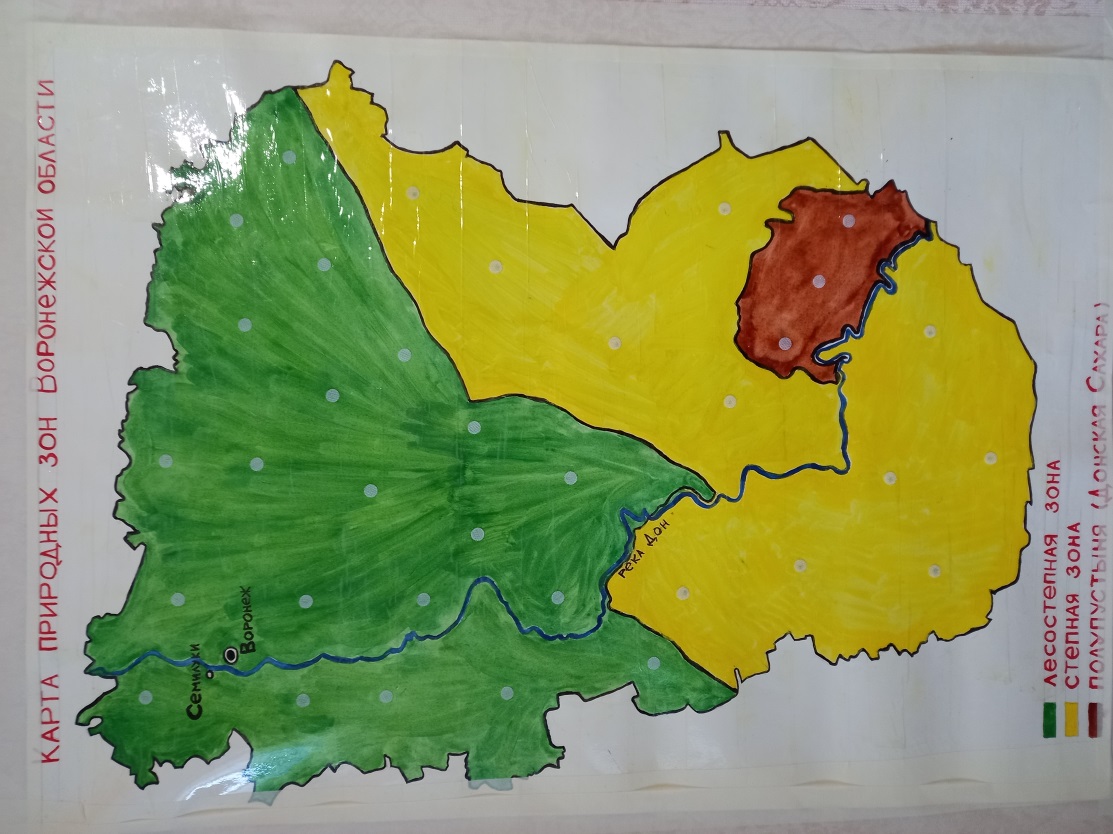 Рядом на столе лежат картинки с изображением лесостепи, степи и полупустыни.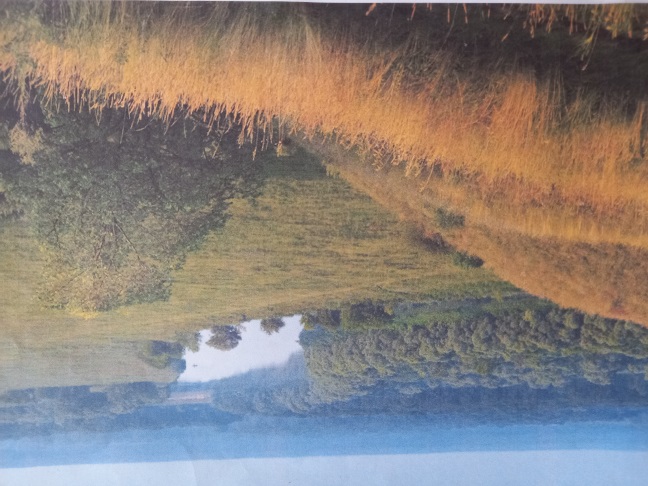 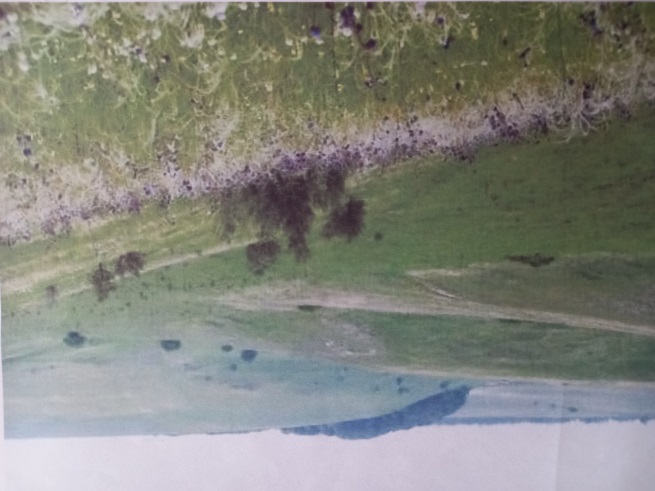 Лесостепь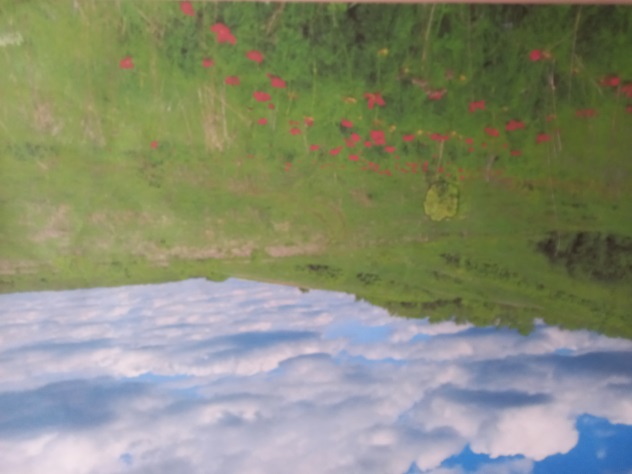 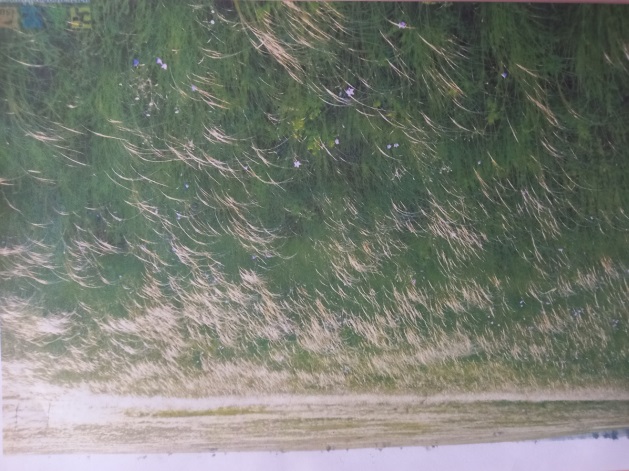                                                                      Степь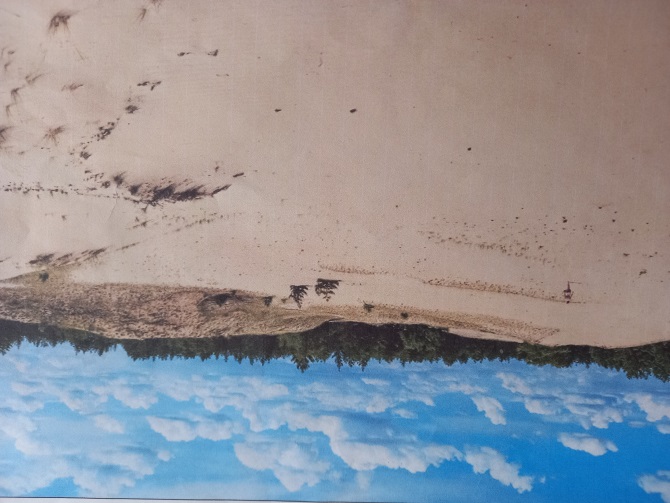 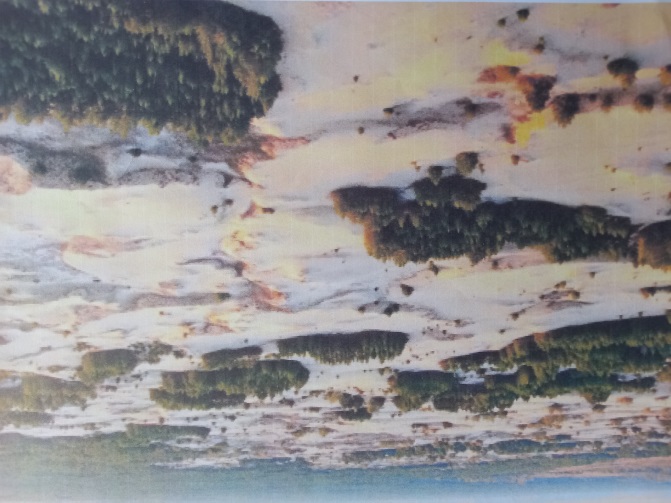 Полупустыня («Донская Сахара»)Необходимо определить и прикрепить картинки по бокам от карты.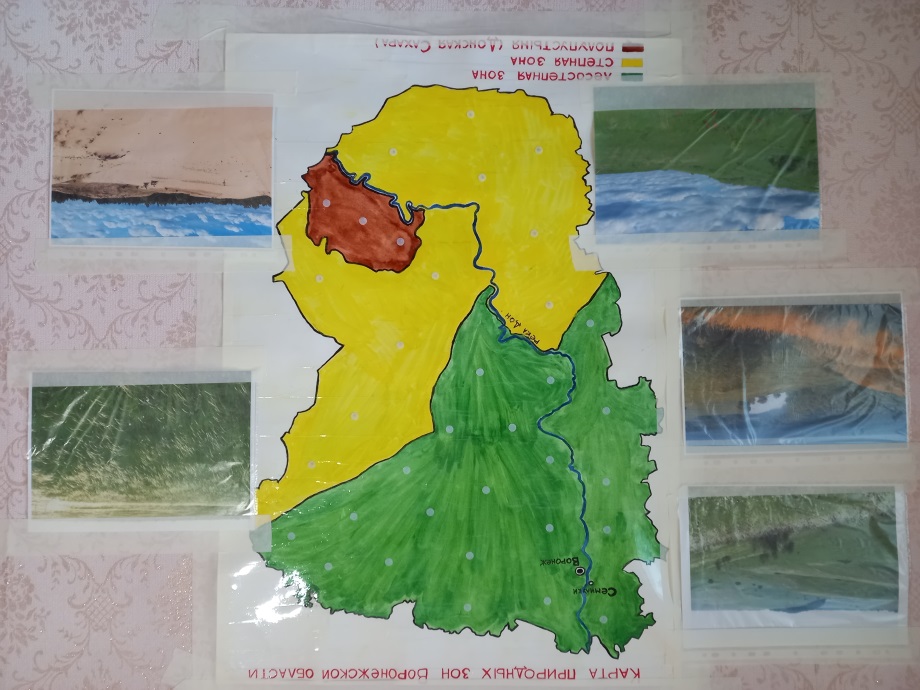 На другом столе лежат фигурки обитателей этих зон.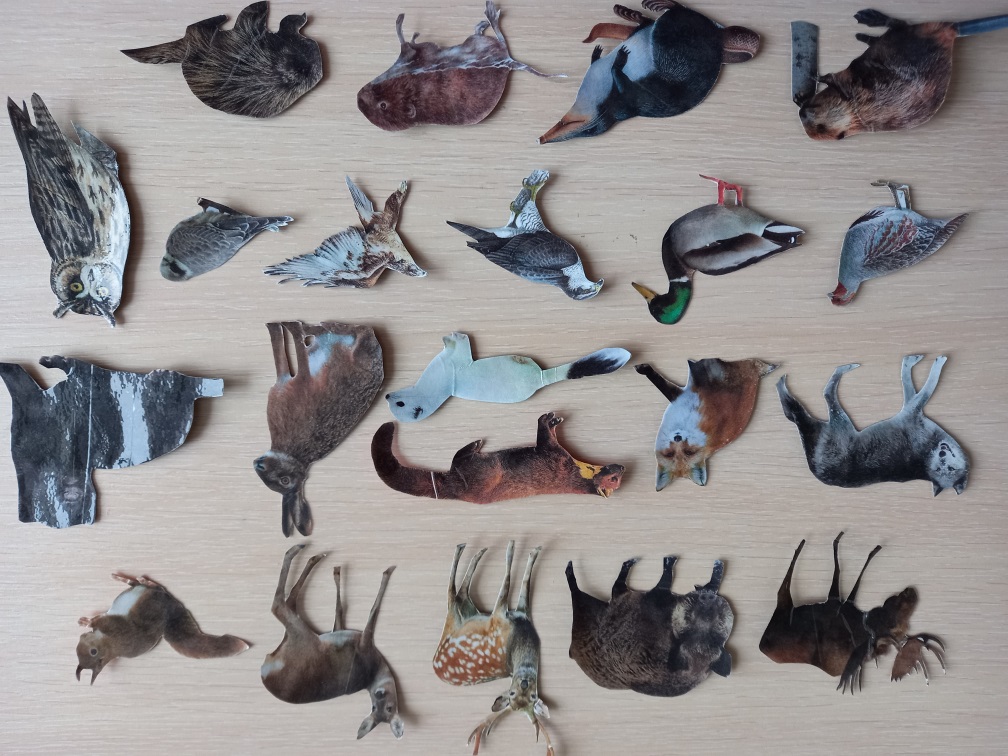 Обитатели лесостепи:Лось, кабан, пятнистые олени, косули, волки, лисицы, норки, ласка, зайцы, белки, куницы. Промысловые птицы – серая куропатка, утки.                                                                   Хищные – ястреб, сокол, кобчик, ушастая сова.                                                          Обитатели водоемов – бобры, выхухоли, водяная крыса, ондатра.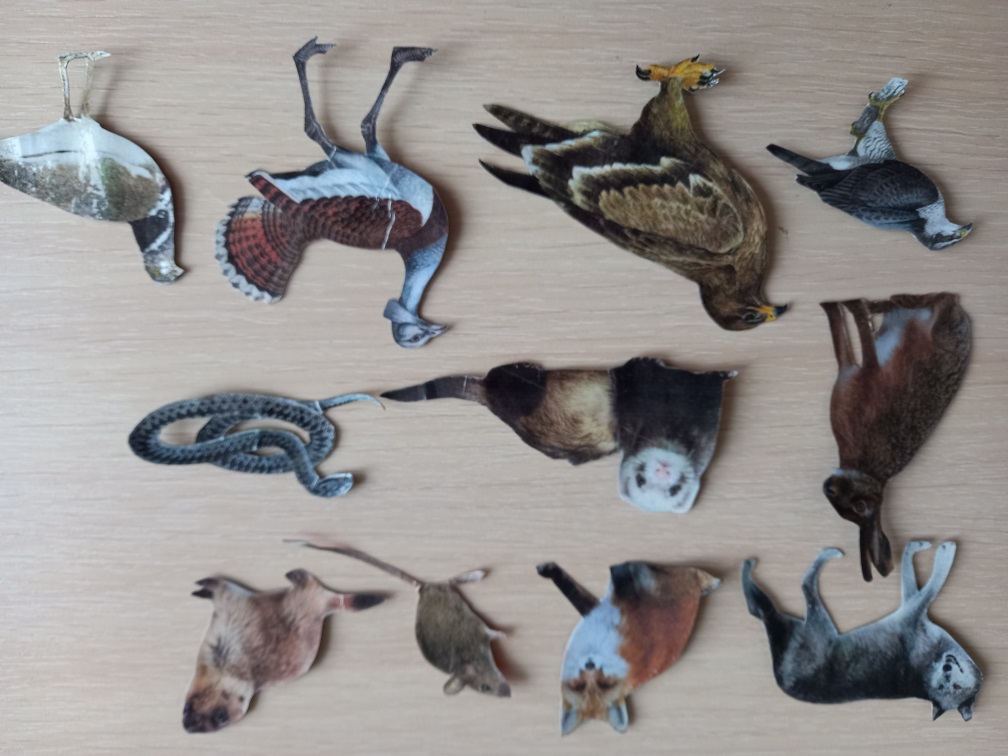 Обитатели степиВолки, лисы, мыши – полевки, сурки, заяц – русак, степной хорь, степная гадюка.                      Птицы – ястреб, степной орел, дрофа, стрепет.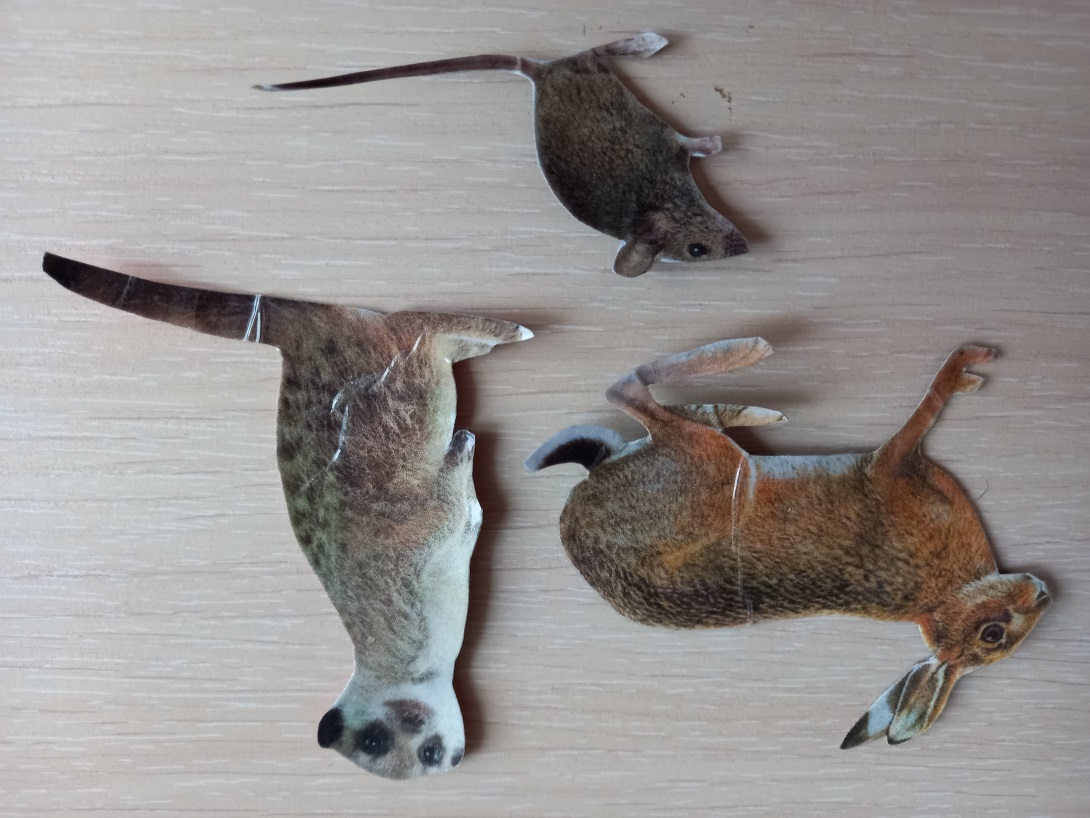                                                   Обитатели пустыни:Зайцы, суслики, полевки.На карте и на фигурках есть маленькие липучки. Необходимо называть каждую из фигурок и расселять их в соответствующую природную зону. 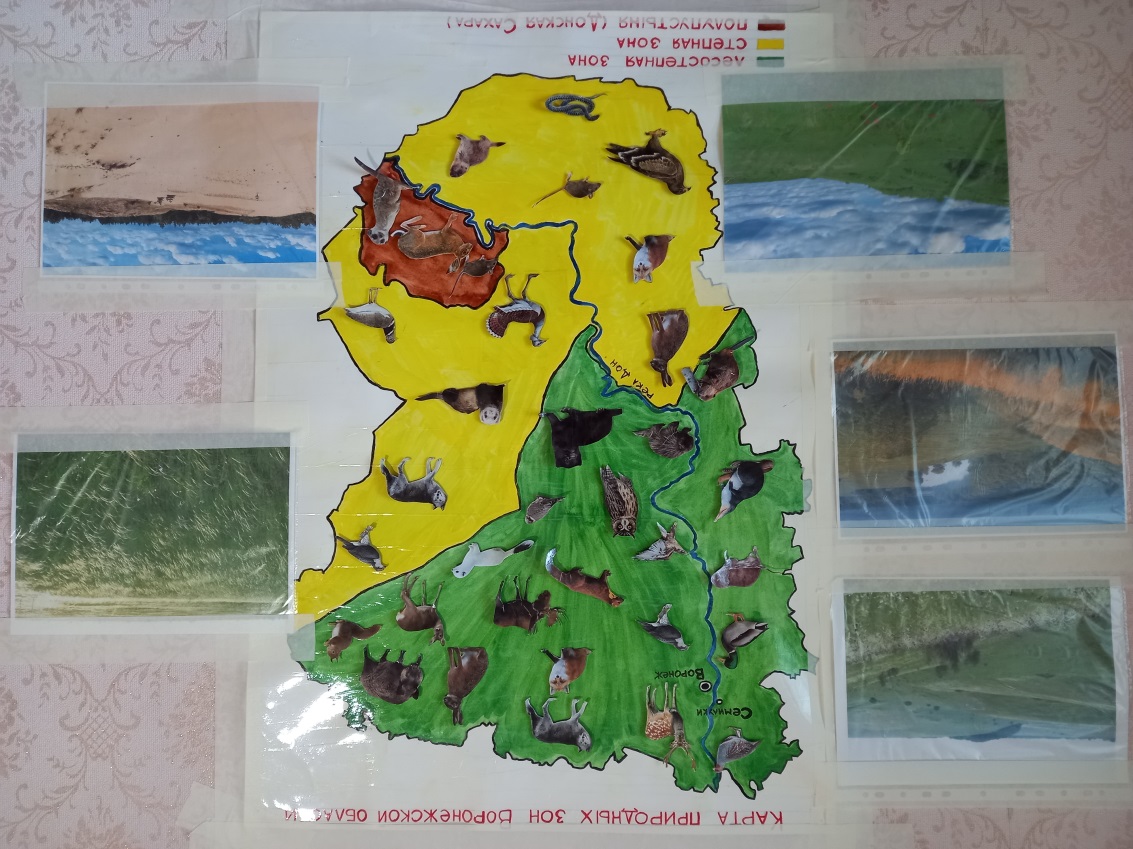 В игре могут участвовать все желающие дети.  Игра успокаивает, учит внимательности и сосредоточенности. 